Al Dirigente Scolasticodel Liceo James Joyce di AricciaOggetto: DOMANDA DI PARTECIPAZIONE all’avviso di selezione docente esperto e docente tutor per le attività previste da 3 corsi in lingua inglese per l’acquisizione del livello di competenza A2-B1 o B2 (QCER) rivolto agli/alle alunni/e e del Liceo James Joyce  PNRR DM 65/23 intervento AIl/La sottoscritto/a ______________________________________________ nato/a a ________________________ il____________________ residente a___________________________ Provincia di ___________________ Via/Piazza _______________________________________________n_____CF _______________________________________, in qualità di: docente interno all’Amministrazione Scolastica / personale interno ad altra Istituzione / esterno come libero professionistaCHIEDEdi essere ammesso/a a partecipare alla selezione per l’individuazione di personale esperto di cui alla “Decreto per l’avvio di una procedura di selezione del personale interno all’amministrazione scolastica e/o di personale interno ad altra Istituzione o esterno come libero professionista, per il conferimento di incarichi individuali aventi ad oggetto massimo 3 incarichi come docente esperto e 3 incarichi come docente tutor per le attività previste da 3 corsi in lingua inglese per l’acquisizione del  livello di competenza A2 B1 o B2 (QCER) rivolto agli alunni e alle alunne di entrambi gli indirizzi del Liceo James Joyce  per una durata pari  a 40 ore per ciascun corso, per un totale complessivo di  120 ore” prot. 4462 del 28/05/2024 alle condizioni e nei termini previste dalla stessa e dal successivo Avviso pubblico prot  4465 del 28/05/2024        Scegliere la tipologia di incarico (max 1 incarico):DOCENTE ESPERTO CORSO A1DOCENTE ESPERTO CORSO B1DOCENTE ESPERTO CORSO B2DOCENTE TUTORA tal fine, dichiara, sotto la propria responsabilità (Dichiarazione sostitutiva resa ai sensi degli artt. 46 e 47 del D.P.R. 445/2000):che i recapiti presso i quali si intendono ricevere le comunicazioni sono i seguenti:residenza: _____________________________________________________________indirizzo posta elettronica ordinaria: ________________________________________indirizzo posta elettronica certificata (PEC): __________________________________numero di telefono: _____________________________________________________,autorizzando espressamente l’Istituzione scolastica all’utilizzo dei suddetti mezzi per effettuare le comunicazioni;di essere informato/a che l’Istituzione scolastica non sarà responsabile per il caso di dispersione di comunicazioni dipendente da mancata o inesatta indicazione dei recapiti di cui al comma 1, oppure da mancata o tardiva comunicazione del cambiamento degli stessi;di aver preso visione del Decreto e dell’Avviso e di accettare tutte le condizioni ivi contenute;di aver preso visione dell’informativa di cui all’art. 10 dell’Avviso;di prestare il proprio consenso, ai fini dell’espletamento della procedura in oggetto e del successivo conferimento dell’incarico, al trattamento dei propri dati personali ai sensi dell’art. 13 del Regolamento (UE) 2016/679 e del d.lgs. 30 giugno 2003, n. 196.DICHIARA  ALTRESÌ di possedere i requisiti di ammissione alla selezione in oggetto di cui all’art. 2 dell’Avviso prot. n. 4465 del 28/05/2024 e, nello specifico, di:di essere in possesso del seguente requisito…………………………………………………..……………………………………;di essere docente interno all’Amministrazione Scolastica / personale interno ad altra Istituzione / esterno come libero professionista;avere la cittadinanza italiana o di uno degli Stati membri dell’Unione europea, secondo le risultanze del Comune di …………………..……….;di essere iscritto nelle liste elettorali del Comune di ………………..………….ovvero di non essere iscritto o di esserne stato cancellato per le seguenti motivazioni ………………………..;avere il godimento dei diritti civili e politici; possedere l’idoneità fisica allo svolgimento delle funzioni cui la presente procedura di selezione si riferisce;di non trovarsi in alcuna delle condizioni di esclusione previste dall'art. 80 del D.lgs. n.50/2016;non aver riportato condanne penali e di non essere destinatario/a di provvedimenti che riguardano l’applicazione di misure di prevenzione, di decisioni civili e di provvedimenti amministrativi iscritti nel casellario giudiziale;non essere sottoposto/a a procedimenti penali. Se sì, quali……………..……………………………………;non essere stato/a destituito/a o dispensato/a dall’impiego presso una Pubblica Amministrazione;non essere stato/a dichiarato/a decaduto/a o licenziato/a da un impiego statale;non trovarsi in situazioni di conflitto di interessi, anche potenziale, ai sensi dell’art. 53, comma 14, del d.lgs. 165/2001, che possano interferire con l’esercizio dell'incarico;Allega alla presente istanza:Allegato B – Scheda di valutazione dei titoli posseduti;Copia di un documento di identità (carta d’identità; passaporto; ecc.) in corso di validità;Curriculum vitae in formato europeo nel quale siano chiaramente indicati tutti i requisiti ai fini della selezione di cui al bando.AUTOCERTIFICAZIONE e autorizzazione al trattamento dei dati personaliIl/La candidato/a, consapevole che le dichiarazioni mendaci, la falsità negli atti, nei casi previsti dalla legge, sono puniti dal codice penale e dalle leggi speciali in materia (artt.75 e 76 del Testo Unico sulla documentazione amministrativa D.P.R. 445/2000), dichiara che i contenuti del curriculum e i titoli elencati sono veritieri e di questi ultimi è pronto e disponibile ad esibirne gli originali.Lo/La scrivente autorizza il Liceo Statale James Joyce di Ariccia al trattamento dei dati personali, funzionali agli scopi e dalle finalità per le quali il trattamento è effettuato, compresa la loro comunicazione a terzi, in conformità alla Legge n.196/2003 e ss.mm.ii. e dal Regolamento UE 2016/679.	 Firma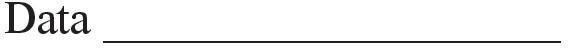 DICHIARAZIONE DI INSUSSISTENZA DI INCOMPATIBILITÀIl/La sottoscritto/a, ai sensi del D.P.R. 445/2000, consapevole delle sanzioni penali in caso di dichiarazioni mendaci e della decadenza dei benefici eventualmente conseguenti al provvedimento emanato sulla base di dichiarazioni non veritiere, sotto la propria responsabilità dichiara di non trovarsi in alcuna delle cause di incompatibilità richiamate dall'art.53 del D.Lgs. n.165/2001e successive modifiche.Firma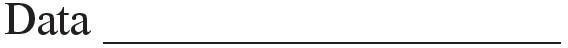 Luogo e dataFirma del Partecipante_______________, __________________________________________